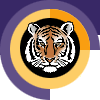 Rochester INSTITUTE OF TECHNOLOGYMinor Program proposal form SAUNDERS COLLEGE OF BUSINESSName of Minor: EntrepreneurshipBrief description of the minor to be used in university publications 1.0 Minor Program Approvals	2.0 Rationale: A minor at RIT is a related set of academic courses consisting of no fewer than 15 semester credit hours leading to a formal designation on a student's baccalaureate transcript How is this set of academic courses related?3.0 Multidisciplinary involvement:If this is a multidisciplinary minor spanning two or more academic units, list the units and their role in offering and managing this minor. 4.0 Students ineligible to pursue this minor:The purpose of the minor is both to broaden a student's college education and deepen it in an area outside the student’s major program. A minor may be related to and complement a student’s major, or it may be in a completely different academic/professional area. It is the responsibility of the academic unit proposing a minor and the unit’s curriculum committee to indicate any home programs for which the minor is not a broadening experience.  Please list below any home programs whose students will not be allowed to pursue this minor, provide the reasoning, and indicate if this exclusion has been discussed with the affected programs:5.0 Minor Program Structure, Sequence and Course Offering Schedule:Describe the structure of the proposed minor and list all courses, their anticipated offering schedule, and any prerequisites.  All minors must contain at least fifteen semester credit hours;  Minors may be discipline-based or interdisciplinary; In most cases, minors shall consist of a minimum of two upper division courses (300 or above) to provide reasonable breadth and depth within the minor;   As per New York State requirements, courses within the minor must be offered with sufficient frequency to allow students to complete the minor within the same time frame allowed for the completion of the baccalaureate degree;Provide a program mask showing how students will complete the minor.Narrative of Minor Program Structure:Minor Course Conversion Table:  Quarter Calendar and Semester Calendar ComparisonPolicy Name: D1.1 MINORS POLICY 1. DefinitionA minor at RIT is a related set of academic courses consisting of no fewer than 15 semester credit hours leading to a formal designation on a student's baccalaureate transcript. The purpose of the minor is both to broaden a student's college education and deepen it in an area outside the student’s major program. A minor may be related to and complement a student’s major, or it may be in a completely different academic/professional area.   It is the responsibility of the academic unit proposing a minor and the unit’s curriculum committee to indicate any home programs for which the minor is not a broadening experience.  In most cases, minors shall consist of a minimum of two upper division courses to provide reasonable breadth and depth within the minor.   2. Institutional parameters Minors may be discipline-based or interdisciplinary; Only matriculated students may enroll in a minor;At least nine semester credit hours of the minor must consist of courses not required by the student's home program; Students may pursue multiple minors.  A minimum of nine semester credit hours must be designated towards each minor; these courses may not be counted towards other minors;The residency requirement for a minor is a minimum of nine semester credit hours consisting of RIT courses (excluding "X" graded courses); Posting of the minor on the student's academic transcript requires a minimum GPA of 2.0 in each of the minor courses; Minors may not be added to the student's academic record after the granting of the bachelor's degree. 3. Development/approval/administration processes Minors may be developed by faculty at the departmental, inter-departmental, college, or inter-college level. As part of the minor development process: students ineligible for the proposed minor will be identified; prerequisites, if any, will be identified; Minor proposals must be approved by the appropriate academic unit(s) curriculum committee, and college curriculum committee(s), before being sent to the Inter-College Curriculum Committee (ICC) for final consideration and approval.The academic unit offering the minor (in the case of interdisciplinary minors, the designated college/department) is responsible for the following: enrolling students in the minor (as space permits); monitoring students progress toward completion of the minor; authorizing the recording of the minor's completion on student's academic records; granting of transfer credit, credit by exam, credit by experience, course substitutions, and advanced placement; responding to student requests for removal from the minor.As per New York State requirements, courses within the minor must be offered with sufficient frequency to allow students to complete the minor within the same time frame allowed for the completion of the baccalaureate degree. 4. Procedures for Minor revisionIt is the duty of the college curriculum committee(s) involved with a minor to maintain the program’s structure and coherence.  Once a minor is approved by the ICC, changes to the minor that do not have a significant effect on its focus may be completed with the approval of the involved academic unit(s) and the college curriculum committee(s).  Significant changes in the focus of the minor must be approved by the appropriate academic unit(s) curriculum committee(s), the college curriculum committee(s) and be resubmitted to the ICC for final consideration and approval.The Entrepreneurship Minor enables students in all RIT colleges to acquire necessary learning, experiences and skills to start and operate new ventures and organizations. Students gain unique insights into such necessary entrepreneurial aspects such as identifying viable business opportunities, developing effective business strategies, obtaining customer insights and interactions, developing financial and accounting competencies, advancing product and service development and realization, and understanding intellectual property.Approval request date:Approval granted date:Academic Unit Curriculum Committee02/21/1202/21/12College Curriculum Committee02/21/1202/21/12Inter-College Curriculum Committee05/04/1205/14/12The entrepreneurship minor leverages the University’s growing expertise and emphasis on experiential entrepreneurship education.  The minor has two primary constituencies: Non-SCB Student and SCB students. Both groups will require successful completion of the entrepreneurship course and some form of experiential entrepreneurship activity. The proposed minor allows students to integrate both entrepreneurship-related business courses from the Saunders College of Business and technical/content courses available throughout the university.  N/AThe Entrepreneurship Minor consists of 1 Required Course: MGMT-350, Entrepreneurship and a required entrepreneurial field experience. One of the following can be used to fulfill the field experience requirement: MGMT-550 Field Experience in Business Consulting; MGMT-470 Applied Entrepreneurship and Commercialization; another approved field experience.Students from within the Saunders College must select elective courses from outside their program of study. Students from outside the Saunders College of Business are recommended to select business courses as their primary electives. A list of optional courses is included below: Timing of Course Offerings:Timing of Course Offerings:Timing of Course Offerings:Timing of Course Offerings:Timing of Course Offerings:Timing of Course Offerings:Timing of Course Offerings:Timing of Course Offerings:Course Number & TitleSCHRequiredOptionalFallSpringAnnual/BiennialPrerequisitesMGMT-350Entrepreneurship3XXXJunior StatusChoose one of the following or an approved Field ExperienceChoose one of the following or an approved Field ExperienceChoose one of the following or an approved Field ExperienceChoose one of the following or an approved Field ExperienceChoose one of the following or an approved Field ExperienceChoose one of the following or an approved Field ExperienceChoose one of the following or an approved Field ExperienceChoose one of the following or an approved Field ExperienceMGMT-550   Field Experience In Business Consulting  3XXJunior Status or Permission of the InstructorMGMT-470 Applied Entrepreneurship AndCommercialization  3XInstructor PermissionChoose a minimum of 9 SCH from these electives or another elective approved by Minor Advisor:Choose a minimum of 9 SCH from these electives or another elective approved by Minor Advisor:Choose a minimum of 9 SCH from these electives or another elective approved by Minor Advisor:Choose a minimum of 9 SCH from these electives or another elective approved by Minor Advisor:Choose a minimum of 9 SCH from these electives or another elective approved by Minor Advisor:Choose a minimum of 9 SCH from these electives or another elective approved by Minor Advisor:Choose a minimum of 9 SCH from these electives or another elective approved by Minor Advisor:Choose a minimum of 9 SCH from these electives or another elective approved by Minor Advisor:MGMT-215 Organizational Behavior3XXXSophomore StatusMKTG-230 Principles Of Marketing  3XXXSophomore StatusMGMT-360 Digital Entrepreneurship3XMKTG-230MKTG-320Internet Marketing  3XXJunior StatusFINC-605Financing New Ventures  3XJunior Status, Not for Saunders College studentsACCT-500Cost Accounting In Technical Organizations 3XXXNot for Saunders College studentsACCT-110 Financial Accounting  3XXXACCT-210Management Accounting  3XXXJunior StatusMGMT-420Managing Innovation And Technology  3XXXJunior StatusTotal credit hours: 15Directions: The tables on this page will be used by the registrar’s office to aid student’s transitioning from the quarter calendar to the semester calendar.  If this minor existed in the quarter calendar and is being converted to the semester calendar please complete the following tables.  If this is a new minor that did not exist under the quarter calendar do not complete the following tables.Use the following tables to show minor course comparison in quarter and semester calendar formats.  Use courses in the (2011-12) minor mask for this table. Display all required and elective minor courses.  If necessary clarify how course sequences in the quarter calendar convert to semesters by either bracketing or using some other notation.Name of Minor in Semester Calendar:EntrepreneurshipName of Minor in Quarter Calendar:EntrepreneurshipName of Certifying Academic Unit:E. Philips Saunders College of BusinessQUARTER:  Current Minor CoursesQUARTER:  Current Minor CoursesQUARTER:  Current Minor CoursesSEMESTER:  Converted Minor CoursesSEMESTER:  Converted Minor CoursesSEMESTER:  Converted Minor CoursesCourse #Course TitleQCHCourse  #Course TitleSCHComments0102-490Entrepreneurship4SCB-MGMT-350Entrepreneurship30102-547   Field Experience In Business Consulting  4SCB-MGMT-550Field Experience In Business Consulting  30102-545 Applied Entrepreneurship AndCommercialization  4SCB-MGMT-470Applied Entrepreneurship AndCommercialization  30102-320 Organizational Behavior4SCB-MGMT-215Organizational Behavior30105-363  Principles Of Marketing4SCB-MKTG-230Principles Of Marketing30102-415 Digital Entrepreneurship4SCB-MGMT-360Digital Entrepreneurship30105-440Internet Marketing4SCB-MKTG-320  Internet Marketing30104-359Financing New Ventures  40104-359Financing New Ventures  30101-494Cost Accounting In Technical Organizations4SCB-ACCT-430   Cost Accounting In Technical Organizations30101-301  Financial Accounting4SCB-ACCT-110  Financial Accounting30101-302Management Accounting4SCB-ACCT-210    Management Accounting30102-530Managing Innovation And Technology  4SCB-MGMT-530Managing Innovation And Technology  3